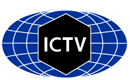 Part 1: TITLE, AUTHORS, APPROVALS, etcAuthor(s) and email address(es)Author(s) institutional address(es) (optional)Corresponding authorList the ICTV Study Group(s) that have seen this proposalICTV Study Group comments and response of proposerICTV Study Group votes on proposalAuthority to use the name of a living personSubmission datesICTV-EC comments and response of the proposerPart 3: TAXONOMIC PROPOSALName of accompanying Excel moduleAbstractText of proposalReferencesSiddell SG, Walker PJ, Lefkowitz EJ, Mushegian AR, Dutilh BE, Harrach B, Harrison RL, Junglen S, Knowles NJ, Kropinski AM,Krupovic M, Kuhn JH, Nibert ML, Rubino L, Sabanadzovic S, Simmonds P, Varsani A, Zerbini FM, Davison AJ (2020) Binomial nomenclature for virus species: a consultation. Arch Virol 165:519–525. DOI: 10.1007/s00705-019-04477-6, PMID: 31797129Walker PJ, Siddell SG, Lefkowitz EJ, Mushegian AR, Adriaenssens EM, Alfenas-Zerbini P, Davison AJ, Dempsey DM, Dutilh BE, Garcia ML, Harrach B, Harrison RL, Hendrickson RC, Junglen S, Knowles NJ, Krupovic M, Kuhn JH, Lambert AJ, Lobocka M, Nibert ML, Oksanen HM, Orton RJ, Robertson DL, Rubino L, Sabanadzovic S, Simmonds P, Smith DB, Suzuki N, Van Dooerslaer K, Vandamme AM, Varsani A, Zerbini FM (2021) Changes to virus taxonomy and to the International Code of Virus Classification and Nomenclature ratified by the International Committee on Taxonomy of Viruses (2021). Arch Virol 166:2633–2648. DOI: 10.1007/s00705-021-05156-1, PMID: 34231026 Code assigned:2022.006PShort title: Rename species in the family Amalgaviridae to comply with ICTV-mandated binomial format (Durnavirales: Amalgaviridae)Short title: Rename species in the family Amalgaviridae to comply with ICTV-mandated binomial format (Durnavirales: Amalgaviridae)Short title: Rename species in the family Amalgaviridae to comply with ICTV-mandated binomial format (Durnavirales: Amalgaviridae)Sabanadzovic S, Nibert ML, Tzanetakis IE, Valverde R ssabanadzovic@entomology.msstate.edu; mnibert@hms.harvard.edu; itzaneta@uark.edu; rvalverde@agcenter.lsu.edu  Mississippi State University [SS]Harvard University [MN]University of Arkansas [IET]Louisiana State University [RV]Sabanadzovic SICTV Amalgaviridae Study GroupN/AStudy GroupNumber of membersNumber of membersNumber of membersStudy GroupVotes supportVotes againstNo voteICTV Amalgaviridae Study Group400Is any taxon name used here derived from that of a living person (Y/N)NTaxon namePerson from whom the name is derivedPermission attached (Y/N)Date first submitted to SC ChairMay 25, 2022Date of this revision (if different to above)2022.006P.N.v1.Amalgaviridae_rename.xlxsFollowing the results of ICTV Ratification Vote on binomial species nomenclature, we propose renaming all 10 currently recognized species in the family Amalgaviridae to comply with new nomenclatural standards.